Муниципальное автономное общеобразовательное учреждение«Гимназия №13 «Академ»(МАОУ Гимназия №13)660036, г. Красноярск, ул. Академгородок, д.17Г, тел. 8 (391) 271-54-77gymn13@mailkrsk.ru  http://www.krs-gimnazy13.ru/ В министерство образования Красноярского края20 января 2023 г. исх. № 817Заявка на получение статуса региональной инновационной площадки  «Лаборатория управления развитием профессиональными компетенциями учителей» Наименование образовательного учреждения: муниципальное автономное общеобразовательное учреждение «Гимназия №13 «Академ» (МАОУ Гимназия №13) Октябрьского района г. Красноярска; место нахождения: 660036, г. Красноярск, ул. Академгородок, д.17Г;контактные телефоны: тел. 8 (391) 271-54-77;адрес электронной почты: gymn13@mailkrsk.ru ПРОГРАММА РЕАЛИЗАЦИИ ПРОЕКТА1. Исходные теоретические положенияАктуальность проектаВ течение 2021-2022, 2022-2023 гг. гимназия является опорной городской базовой площадкой по формированию читательской грамотности. Включенность гимназии в решении данной задачи в рамках муниципальной системы образования г. Красноярска, Региональных подпроектов Национального проекта «Образование» обусловлена её актуальностью, так как поставленные задачи по формированию и развитию функциональной грамотности в области чтения с выделением содержания, эффективных форм и способов, формирующих читательскую грамотность, направлена на решение проблемы повышения качества образовательных результатов.Практики команды городской базовой площадки на данный момент проходят процедуру регистрации в РАОП. Анализ результатов краевых диагностических работ по читательской грамотности за 3 года с 2020г. по 2022г показывает неравномерный уровень сформированности групп умений по читательской грамотности у обучающихся. Несмотря на общую положительную динамику, наблюдается значительный разрыв уровня сформированности между первой группой умений с одной стороны и 2 и 3 группами умений читательской грамотности с другой стороны, что в целом совпадает с общей краевой и российской тенденцией. В результате анализа данной ситуации был обозначен комплекс причин, объясняющих  данные результаты диагностических работ, в числе которых отдельно отметили следующие: во-первых, в гимназии наблюдается частая сменяемость педагогического состава, что создаёт разрыв в преемственности методов, способов, приёмов в достижении планируемых образовательных результатов; во-вторых, нередко учителя, задачу по формированию умений читательской грамотности не осознают как целенаправленную и системную задачу; в-третьих, значительная часть педагогов отрицает сам факт наличия  профессиональных дефицитов в области компетенций по формированию читательской грамотности; в-четвёртых, решение методических задач формирования читательской грамотности в рамках методических объединений не даёт необходимого эффекта. На основании анализа причин, были выявлены проблемы: 1) учителя-предметники обладают недостаточным уровнем компетенций по формированию читательской грамотности обучающихся; 2) сложившаяся модель управления профессиональными компетенциями учителей по формированию и развитию читательской грамотности недостаточно эффективна, так как не позволяет системно решать данную задачу, несмотря на действующую систему наставничества, методических объединений, курсов повышения квалификации, самообразования.Таким образом, выявленные проблемы, подтолкнули нас к поиску другой модели управления развитием ключевых профессиональных компетенций педагогов и разработки проекта. Мы считаем, что реализация данного проекта позволит гимназии эффективно включиться в решение задачи по строительству «Идеальной школы» в рамках федерального проекта «Школа министерства просвещения» и повысить качество образовательных результатов. В ходе деятельности городской базовой площадки в 2021-2022 г. была реализована управленческая практика по организации методического сопровождения учителей через разработанный «Методический веб-квест». Используя данный инструмент, команда учителей представила свои педагогические практики - «Приёмы, способы формирования читательской грамотности учителями предметниками» на городском онлайн семинаре в 2022 году. Данная практика легла в основу изменённой модели управления профессиональными компетенциями педагогов по формированию функциональной  (читательской) грамотности.Проектная идеяОсновная идея инновации: создание и внедрение новой модели управления развитием ключевых профессиональных компетенций педагогов направленных на формирование и развитие функциональной грамотности обучающихся.Управленческий замысел: трансформация условий функционирования педагогической среды, в ходе которой формируются и утверждаются определённые принципы взаимодействия, новые инструменты (механизмы) развития компетентностей учителей, места конструирования и проектирования педагогических практик, формы предъявления и демонстрации уровня профессиональных компетентностей.Цель внедрения: через создание и внедрение эффективной модели «Лаборатории управления развитием профессиональными компетенциями учителей» создать условия: 1) для повышения профессионального мастерства за счёт развития компетенций учителей по формированию и развитию функциональных грамотностей обучающихся. Участники (учителя) Лаборатории управления развитием (ЛУР) осознают, понимают и целенаправленно ставят задачи по развитию у обучающихся групп умений функциональной грамотности (читательской, математической, естественно-научной), умеют отбирать, применяют и демонстрируют необходимые (эффективные) способы, приёмы, методы, формы для формирования определённых групп умений функциональной грамотности, проектируют практико-ориентированные задания. Учителя-предметники умеют взаимодействовать в команде, проектируют интегрированные уроки (задания), применяют IT технологии; 2) для повышения качества планируемых образовательных результатов, за счёт увеличения доли обучающихся, демонстрирующих базовый и повышенный уровень достижений, а также увеличение доли обучающихся демонстрирующих 2 (глубокое и детальное понимание содержания и формы текста) и 3 группу умений (осмысление и оценка, использование информации) по читательской грамотностиРеализация инновации: Одним из принципов деятельности «Лаборатории управления развитием» является принцип командного взаимодействия учителей-предметников разной предметной направленности и ступенями обучения, что оказывает непосредственное влияние на развитие механизмов преемственности между начальной и основной ступенями обучения при формировании функциональной грамотности.Содержание модели «Лаборатории управления развитием» включает аналитические, разработческие, проектировочные семинары, апробацию педагогических практик, взаимную экспертизу практик, размещение и описание педагогической практики в создаваемом учителями-предметниками методического веб-квеста, проектирование и проведение как образовательного события, так и педагогического события – «Фестиваля педагогических практик по формированию ФГ».Практическим результатом содержания ЛУР являются педагогические межпредметные практики, которые прошли рефлексивный анализ и получили оформление в виде структурного и содержательного элемента «Методического веб-квеста», позволяющего его использовать как инструмент повышения собственной компетенции по формированию ФГ, так и как активный способ трансляции своего опыта педагогическому сообществу как внутри гимназии, так и за его пределами.  Развитие сетевого сотрудничества мы рассматриваем с одной стороны, как необходимое условие для расширения методических возможностей Гимназии за счёт включения ресурсов партнёров в образовательный процесс (СФУ, КК ИПК), с другой стороны учителя, получая определённое методическое сопровождение, наиболее эффективно применяют способы, приёмы по формированию и развитию функциональной грамотности обучающихся. ЦелиСтратегическая цель – создание компетентностной профессиональной и образовательной среды через «лабораторию управления развитием ключевых компетенции учителей», как пространства по целенаправленному и системному развитию профессиональных компетенций учителей по формированию функциональной грамотности обучающихся, для успешной адаптации обучающихся к меняющимся условиям в современном обществе способных обеспечивать эффективное решение практических задач в преобразовании себя и социума в ситуации выбора.Цели развития ЛУР (Лаборатории управления развитием):- повышение уровня сформированности у обучающихся умений функциональной грамотности, направленных на их демонстрацию как в диагностических работах КДР6, КДР7, КДР8, PISA, ГИА, так и в повседневной жизни;- повышение качества образовательных результатов в соответствии требований ФГОС, в том числе в области предметного содержания;- развитие уровня профессиональной компетентности учителей по формированию и развитию функциональной грамотности обучающихсяЗадачи1. Обеспечить в лаборатории межпредметное взаимодействие учителей-предметников, создание интегрированных педагогических «продуктов»2. Создать Методический веб-квест, как инструмент развития профессиональной компетенции учителей по формированию функциональной грамотности и место предъявления педагогических практик;3. Разработать регламентирующие документы;4. Заключить соглашения о  сетевом  сотрудничестве с КК ИПК;5. Увеличить долю обучающихся, имеющих базовый и повышенный уровень умений ФГ;6. Повысить качество методического обеспечения «Лаборатории управления развитием» как за счёт внутренних ресурсов, так и своих партнёров.Результат проектаПриращение профессиональных компетенций учителей;Появятся «методические продукты» - педагогические практики;Учителя применяют проектные технологии в решении методических задач;Умеют взаимодействовать в команде; Учителя демонстрирует способы, приёмы, методы, необходимое содержание направленные на формирование функциональной грамотности обучающихся;Рост качества образовательных результатов, уровня сформированности читательской, математической, естественно-научной грамотностей обучающихся; Рост количества учителей включённых в деятельность лаборатории; Функционирование «лаборатории управления развитием».Появится цифровой продукт - «Методический веб-квест» и размещенные на нём практики;Риски проекта и пути их преодоления.Преимущества проекта для разных субъектов2. Этапы и сроки реализации проектаЭтап подготовки (январь 2023 г. – август 2023 г) Планирование заявки на курсы ПК по формированию ФГ;Установление контактов, разработка планов совместной работы с КК ИПК;Разработка и утверждение регламентирующих документов;Проведение внутренней диагностической работы по ЧГ в 5,7,8 классах;Проведение внутренней диагностической работы по математической и естественно-научной грамотности;Разработка программы семинаров лаборатории управления развитием, Проектирование образовательного события по демонстрации практического применения умений ФГ;Разработка карты анализа урока экспертной оценки по формированию функциональной грамотности обучающихсяЭтап практической работы (сентябрь 2023 – май 2025 г.) Реализация деятельности «лаборатории управления развитием»Мониторинг реализации программы проектаЭтап обобщения (июнь - сентябрь 2025 г.)Анализ промежуточных и итоговых результатов.Подготовка отчёта о результатах реализации проекта.Внесение корректив.  Совершенствование проекта.3. Направления и содержание деятельностиПроект реализуется по следующим направлениям деятельности «Лаборатории управления развитием»: 4. Методы деятельностиПри организации образовательного процесса используется личностно-ориентированный, деятельностный, проблемно-рефлексивный подходы, используются проектные методики, исследовательские методы, информационно-коммуникационные и блочно–модульные технологии, а также технологии коллективного взаимообучения.В ходе реализации проекта происходит развитие ключевых компетентностей учителей и обучающихся в рамках образовательной среды: Предметной компетентности – усвоение учащимися специальных компетенций, приобретение опыта творческой деятельности и ценностных установок, специфичных для изучаемой области знаний.Социальной компетентности – приобретение универсальных способов деятельности, применимых как в рамках образовательного процесса, так и в реальных жизненных ситуациях.Правовая компетентность – усвоение способов правовых действий, применения правовых норм.Информационной компетентности – освоение методов самостоятельного приобретения знаний из различных источников информации Проектной компетентности – умение выдвигать идеи, ставить цели, планировать свою деятельность, оценивать ее результаты Рефлексивной компетентности – готовность организовывать свою деятельность в соответствии с позициями: что я делаю, зачем я это делаю, как я это делаю, что получу в результате; отслеживать свои результаты, выходить на новые цели обучения и достигать их.Онлайн обучение – взаимодействие в онлайн среде различных целевых групп.5. Прогнозируемые результаты по каждому этапу проектаСредства контроля и обеспечения достоверности результатов6. Необходимые условия организации работКадровое обеспечение проекта Нормативное правовое обеспечение инновационного проекта1. Положение об инновационной деятельности в МАОУ Гимназии № 13 «Академ»2. Приказ о назначении педагогов внедряющих инновационную деятельность и ответственности за ведение инновации. 3. Программа развития педагогических кадров. Планирование повышения квалификации в рамках ФГОС.4. Программа развития ОУ. Отображение инновационной деятельности в работе Гимназии5. Положение о стимулировании педагогических работников, использующих информационные технологии в практике образовательной деятельности. Стимулирование участников образовательного процесса. Финансовое обеспечение проектаФинансирование проекта осуществляется за счет текущего бюджетного финансирования согласно смете расходов МАОУ Гимназии №13 «Академ», а также за счет методических ресурсов сетевых партнеров проекта. Обновление программного обеспечения и приобретение электронных образовательных ресурсов, повышение квалификации, профессиональная переподготовка учителей осуществляется за счет средств бюджетного финансирования7. Перечень учебно-методических разработок1. Положение о «Лаборатории управления развитием»2. Программа семинаров «Лаборатории управления развитием»3. Схема модели «Лаборатории управления развитием»4. Положение о «Фестивале педагогических практик».5. Методический веб-квест по формированию функциональной грамотности.8. Календарный план реализации проекта9. Предложения по распространению и внедрению результатов проекта в массовую практику1. Представление материалов на сайте школы; 2. Выступление на городских, краевых семинарах, конференциях педагогов общего образования;3. Проведение обучающих семинаров, мастер-классов для педагогов района, города, края4. Проведение открытых мероприятий педагогами для родителей, учителей района, города, края;5. Публикации по теме проекта в СМИ, через сетевые сообщества, сообщества методических объединений, РАОП, в сборниках;6. Публикация «Методического веб-квеста» в интернет пространстве, размещение ссылки на сайте Гимназии10. Возможность коммерциализации проекта1. Оказание платных услуг в виде стажировочной плаощадки.3. Выпуск и реализация статей в методических сборниках.И.о. директора МАОУ «Гимназия №13»		          О.Е. Куваева 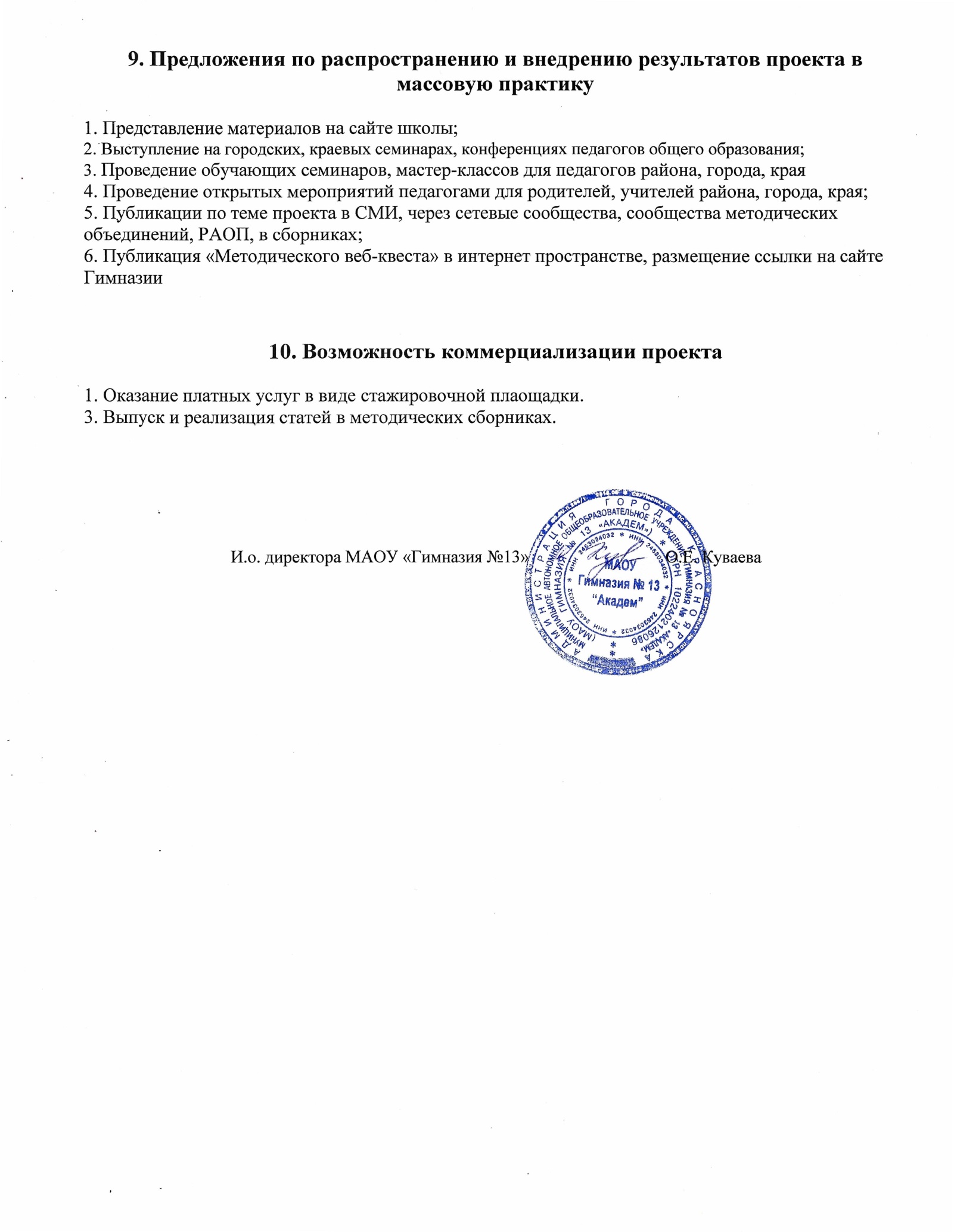 Муниципальное автономное общеобразовательное учреждение«Гимназия №13 «Академ»(МАОУ Гимназия №13)660036, г. Красноярск, ул. Академгородок, д.17Г, тел. 8 (391) 271-54-77gymn13@mailkrsk.ru  http://www.krs-gimnazy13.ru/ СОПРОВОДИТЕЛЬНОЕ ПИСЬМОВ связи с тем, что МАОУ Гимназия № 13 претендует на признание её региональной инновационной площадкой по реализации проекта «Лаборатория управления развитием профессиональными компетенциями учителей», прилагаем документы:Заявка на получение статуса региональной инновационной площадки  «Лаборатория управления развитием профессиональными компетенциями учителей»;Программы реализации проекта «Лаборатория управления развитием профессиональными компетенциями учителей»Компакт-диск с записью Программы реализации проекта «Лаборатория управления развитием профессиональными компетенциями учителей»Риски проектаПути преодоленияНедостаточный уровень методической компетентности команды проектаПривлечение для сопровождения внешних экспертов из числа преподавателей КК ИПК, педагогического сообщества, КИМЦОтсутствие желания взаимодействовать между собой учителей разного предметного профиляОказание методической, психологической помощи узкими специалистами Большая загруженность педагогов, затрудняет организацию регулярных очных встречПланирование графика проведения семинаров и согласование с диспетчером по расписанию№ п/пСубъект образованияПреимущества проекта1Учащиеся 1. Осознанный выбор сферы профессиональной деятельности, получение навыков решения практических задач. 2. Развитие метапредметных умений, повышение качества предметных результатов, КДР, ГИА.3. Приобретают специальные компетентности, которые дают возможность для самореализации личности обучающегося.4. Участие в профильных конкурсах, проектах, олимпиадах  способствует наполнению портфолио ученика, что даёт преимущества для поступления.2Учителя 1.Повышение квалификации через развитие компетенции по формированию функциональной грамотности 2. Презентация педагогических практик и позиционирование в педагогическом сообществе. 3. Личностный рост, самореализация собственного творческого потенциала через учительскую кооперацию в реализации педагогических идей.3Партнеры проекта1.Поступление в ВУЗы и СПО мотивированных и подготовленных абитуриентов.№Направление деятельностиСодержание деятельностиСодержание деятельности№Направление деятельностиС обучающимися 1-4, 5-9 классовС учителями1Диагностическая (мониторинговая)Диагностические процедуры по ФГ в 1-3 классах, 5,7,8 классахСамодиагностика (диагностика) уровня педагогических компетенций по формированию функциональной грамотности2АналитическаяАнализ диагностических результатовАнализ результатов профессиональной диагностики; анализ педагогических практик (целесообразность, технологии, методы, приёмы)3РазработческаяПоложение об образовательном событии по ФГ;Разработка заданий по функциональной грамотности; разработка элементов и этапов  урока, выбор  методов, приёмов, способов для формирования ФГРегламентирующая документация (Положение о «Лаборатории управления развитием», Программа семинаров «Лаборатории управления развитием», Схема модели «Лаборатории управления развитием», Положение о «Фестивале педагогических практик». Разработка карты анализа урока экспертной оценки по формированию функциональной грамотности обучающихся4ПроектировочнаяПроектирование образовательного веб-квеста для обучающихсяПроектирование методического веб-квеста, 5Практическая (урочная)Урочная или внеурочная деятельность с решением педагогической задачи по формированию умений ЧГ, МГ, ЕНГ, апробация инструментовДемонстрация практик, описание и размещение отдельных практик в Методическом веб-квесте6ЭкспертнаяОценка эффективности использованных инструментов по формированию умений ФГОценка эффективности использованных инструментов по формированию умений ФГ7Презентационная Презентация открытого урока (занятия) в рамках «Фестиваля педагогических идей по формированию и развитию ФГ»Представление педагогической практики на семинарах для педагогического сообщества гимназии, города, края; представление практики в РАОП8Планирование Планирование заявки на курсы ПК по формированию ФГ№п/пКритерииИндикаторыИндикаторыМетоды измерения2022-2023 уч.г.2023-2024 уч.г1Доля обучающихся участвовавших в проведении внутренних диагностических работах по ФГ в 1-3, 5,6,7,8,70%80%Анализ статистики выбора предметов по профилю2Качество освоения образовательных программ образовательных предметов (успеваемость на ГИА). 100%100%Результаты  ОГЭ3Средний балл по предметам на ОГЭВыше среднего по городу и регионуВыше среднего по городу и регионуРезультаты ОГЭ4Доля обучающихся успешно выполнивших задания по 2 и 3 группам умений ФГ 1-4, 5-8 классах Увеличится на 10% по сравнению с прошедшим результатомУвеличится на 10% по сравнению с прошедшим результатомМониторинг данных5Доля обучающихся имеющих базовый и повышенный уровень достижения ФГ 1-4, 5-8 классахУвеличится на 5%Увеличится на 5%Мониторинг данных6Доля  учителей разместивших педагогические практики по формированию ФГ на сайте Методического веб-квеста60%70%количество практик размещённых в Методическом веб-квесте7Доля учителей проектной группы получивших методическое сопровождения КК ИПК, КГУ30%40%соглашение8Доля учителей проектной группы прошедших курсы повышения  квалификации по ФГДо 50%До 60%Наличие удостоверений, сертификатов9Доля учителей получивших экспертный отзыв на представленную практику по формированию ФГ уровень компетенции средний/высокий60% / 20%65% / 25%Мониторинг экспертных заключений10Доля учащихся, удовлетворенных качеством образовательных услуг 92%95%Анкетирование, мониторинг ВСОКО, НОКО11Доля родителей учащихся, удовлетворенных качеством образовательных услуг 92%95%Анкетирование, мониторинг ВСОКО, НОКОФИО специалистаМесто работы, должностьФункционал специалиста образовательной организации в проекте организации заявителя Категория, стаж работы 1Юдина Л.ПДиректорРуководитель проекта Регулирование финансовой, правовой и управленческой деятельности, материально-техническое обеспечение проектаВысшая2Чернышева О.А.Заместитель директораРазработчик, координатор. Организационное и методическое сопровождение проекта, руководитель городской базовой площадки по ЧГ Высшая3Куваева О.Е.Заместитель директораОрганизационное и методическое сопровождение проекта,высшая4Мальцева О.М.Руководитель МО предметов ЕНЦ, учитель биологииРазработка и описание педагогической практики высшая5Иващкевич Е.Н.Учитель географииРазработка и описание педагогической практикиБез категории6Тихончук Е.В.Учитель истории, руководитель МО историиРазработка и описание педагогической практикипервая7Данилюк О.В.учитель обществознанияРазработка и описание педагогической практикивысшая8Карташова В.В.Учитель русского языка и литературыРазработка и описание педагогической практикиБез категории9Максименко Л.В.Учитель русского языка и литературы, руководитель МОРазработка и описание педагогической практикивысшая10Басалаева Е.М.Учитель русского языка и литературыРазработка и описание педагогической практикипервая11Панова Ю.Н.Учитель русского языка и литературыРазработка и описание педагогической практикипервая12Тарасова Ю.А.Учитель русского языка и литературыРазработка и описание педагогической практикипервая13Николаева С.В.Учитель русского языка и литературыРазработка и описание педагогической практикипервая14Спирина Е.П.Учитель русского языка и литературыРазработка и описание педагогической практикивысшая15Шмыгун А.А.Учитель математики, руководитель МОРазработка и описание педагогической практикиБез категории16Беркут О.АУчитель математикиРазработка и описание педагогической практикиБез категории17Аликина В.А.Учитель математикиРазработка и описание педагогической практикиБез категории18Касьянова Н.А.Учитель математики и информатикиРазработка и описание педагогической практикиВысшая19Терехович А.В.Учитель музыки, руководитель МО  Разработка и описание педагогической практикипервая20Литвинова Е.ИУчитель начальных классовРазработка и описание педагогической практикиБез категории21Артамонова Л.АУчитель начальных классовРазработка и описание педагогической практикивысшая22Фадеева М.ГУчитель начальных классовРазработка и описание педагогической практикипервая23Верба В.ОУчитель начальных классовРазработка и описание педагогической практикиБез категории24Огнева М.М.Учитель начальных классовРазработка и описание педагогической практикиБез категории25Панасюк Д.А Учитель начальных классов Разработка и описание педагогической практикиБез категории26Фалеева Т.АУчитель начальных классовРазработка и описание педагогической практикиБез категории№ п/пЗадача, мероприятиеВремя исполненияОтветственныйРезультат1Планирование заявки на курсы ПК по формированию ФГ май 2023 г.Зам. директораПрохождение курсов ПК по направлению командой учителей2Установление контактов, разработка планов совместной работы с КК ИПКмарт – сентябрь 2023 г.Директор, Зам. директораСоставление программы совместных деятельности 3Разработка и утверждение регламентирующих документов Март-август 2023 г.Методический советПоложение о «Лаборатории управления развитием», Программа семинаров «Лаборатории управления развитием», Схема модели «Лаборатории управления развитием», Положение о «Фестивале педагогических практик»,4Проведение внутренней диагностической работы по ЧГ в 5,7,8 классахДекабрь -январь 2023 г.,Учителя предметникиМониторинг уровня сформированности ЧГ обучающихся в 1-3, 5,7,8 классах5Проведение внутренней диагностической работы по математической и естественно-научной грамотностиМарт-апрель 2023, 2024,2025 гг.Учителя предметникиМониторинг уровня сформированности ЧГ обучающихся в 5,6,7,8 классах6Проектирование образовательного события по демонстрации практического применения умений ФГАпрель-август 2023 г.Команда проектаСоздание сценария, методической разработки образовательного события7Разработка карты анализа урока экспертной оценки по формированию функциональной грамотности обучающихсяФевраль 2023Заместитель директора, руководители МОНаличие инструмента измерения уровня компетентности учителя по формированию ФГ8Начало деятельности «лаборатории управления развитием»Сентябрь 2023Зам. директора по УВРРазвитие навыков командного проектирования и конструированияПроведение семинаров в рамках деятельности лаборатории управления развитияв течение 2023 - 2025Заместитель директораПовышение уровнем владения теоретическим, методологическим содержанием12Презентация педагогических практикВ течение 2023 – 2025 гг.Учителя предметникиРефлексивная оценка13Мониторинг удовлетворенности качеством образовательных услуг 1 раз в годПедагог-психологКорректировка проектаМониторинг реализации программы проектаИюнь – август 2024 г. Заместитель директора, руководители МОВнесение корректив.  Совершенствование проекта 14Освещение хода реализации и результатов проекта на сайте гимназииВ течение годаЗам. директора. Оператор сайтаОтчеты о ходе реализации проекта15Освещение результатов проекта в СМИ Июнь 2024 г., июнь 2025г.Зам. Директора, учителя-предметникиОтчет о результатах проекта.